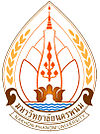 บันทึกความร่วมมือในการพัฒนาคุณภาพวิชาการระหว่างคณะครุศาสตร์  มหาวิทยาลัยนครพนมกับ สำนักงานเขตพื้นที่การศึกษา........................................... และสถานศึกษาในสังกัดจังหวัด.......................		บันทึกความร่วมมือฉบับนี้ทำ ณ คณะครุศาสตร์  มหาวิทยาลัยนครพนม ระหว่างคณะครุศาสตร์  โดย ผู้ช่วยศาสตราจารย์ ดร.ชัยยุทธ  ศิริสุทธิ์ รักษาราชการแทนคณบดีคณะครุศาสตร์ มหาวิทยาลัยนครพนม ซึ่งต่อไปในบันทึกความร่วมมือนี้ เรียกว่า คณะครุศาสตร์  ฝ่ายหนึ่ง กับ ผู้อำนวยการโรงเรียน.................................... โดย..................ชื่อผู้อำนวยการ........ ตำแหน่ง ผู้อำนวยการโรงเรียน.................................... สังกัดสำนักงานเขตพื้นที่การศึกษา............................................... ฝ่ายหนึ่ง ได้จัดทำบันทึกความร่วมมือร่วมกันเพื่อมีกิจกรรมสนับสนุนซึ่งกันและกันในการพัฒนาการศึกษาให้มีคุณภาพและมาตรฐานตามที่คุรุสภากำหนดโดยกิจกรรมความร่วมมือ มีดังต่อไปนี้		๑.  โรงเรียน............................................. ร่วมเป็นโรงเรียนเครือข่ายในการฝึกประสบการณ์วิชาชีพสำหรับนักศึกษาหลักสูตรครุศาสตรบัณฑิตของคณะครุศาสตร์    มหาวิทยาลัยนครพนม		๒.  คณะครุศาสตร์  มหาวิทยาลัยนครพนม ให้ความร่วมมือในการพัฒนาบุคลากรการวิจัยเพื่อพัฒนาองค์ความรู้และเป็นที่ปรึกษาในการพัฒนาคุณภาพบุคลากรและการเพิ่มวิทยะฐานะของบุคลากรในสังกัดโรงเรียน...................................................... โดยเริ่มตั้งแต่ปีการศึกษา  ๒๕๖๐  เป็นต้นไป		บันทึกความร่วมมือฉบับนี้มีผลบังคับตั้งแต่วันที่ผู้มีอำนาจลงนามทั้งสองฝ่ายได้มีการลงนามร่วมกัน และทำขึ้นเป็นสองฉบับ  มีข้อความถูกต้องตรงกันทุกประการ  ผู้มีอำนาจลงนามทั้งสองฝ่าย ได้อ่านและเข้าใจข้อความในบันทึกความร่วมมือเป็นอย่างดีแล้ว เห็นว่าถูกต้องตามวัตถุประสงค์  จึงได้ลงนามไว้เป็นสำคัญต่อหน้าพยาน และเก็บรักษาไว้ฝ่ายละหนึ่งฉบับลงชื่อ..................................................................		     ลงชื่อ...............................................................       (ผู้ช่วยศาสตราจารย์ ดร.ชัยยุทธ  ศิริสุทธิ์)		                 (				)ตำแหน่ง รักษาราชการแทนคณบดีคณะครุศาสตร์		ตำแหน่ง  ผู้อำนวยการโรงเรียน............................ มหาวิทยาลัยนครพนม            ลงชื่อ.......................................................พยาน		      ลงชื่อ.......................................................พยาน (ผู้ช่วยศาสตราจารย์ ดร.สุมาลี  ศรีพุทธรินทร์)			       (				)                             ตำแหน่ง  รองคณบดีฝ่ายวิชาการ วิจัย  			           ตำแหน่ง     และประกันคุณภาพการศึกษา			       คณะครุศาสตร์ มหาวิทยาลัยนครพนม  ลงชื่อ.......................................................พยาน		         ลงชื่อ.................................................พยาน     (ผู้ช่วยศาสตราจารย์ สุธิดา  เลขะวัฒนะ)               		    (				)    ตำแหน่ง  รองคณบดีฝ่ายบริหารและแผน  	                         ตำแหน่ง       คณะครุศาสตร์ มหาวิทยาลัยนครพนม  